Цели и задачи дисциплиныПеречень планируемых результатов обучения по дисциплине, соотнесенных с планируемыми результатами освоения образовательной программыПроцесс изучения дисциплины направлен на формирование у обучающихся компетенций. Дисциплинаобеспечивает формирование у обучающихся компетенций, установленных образовательным стандартом.Таблица 1.  Перечень компетенций,  формируемых  дисциплинойПланируемые результаты обучения по дисциплине выражаются в знания, умения, навыки и (или) опыт деятельности и характеризуют этапы формирования компетенций и обеспечивают достижение планируемых результатов освоения образовательной программы.Формирование у обучающихся компетенций включает в себя следующие результаты обучения по дисциплине.Таблица 2. Результаты обученияМесто дисциплины в структуре образовательной программыумениях, полученных обучающимися ранее в результате освоения предшествующих частей образовательной программы, которые необходимы при освоении данной дисциплины.Изучение дисциплины Объем дисциплины и виды учебной работыТаблица 4. Объем дисциплины  и виды учебной работыСтруктура и содержание дисциплиныСодержание дисциплины структурировано по разделам. Трудоемкость раздела дисциплины разбивается по видам учебных занятий с указанием отведенного на них количества академических часов и видов учебных занятий и отражается в тематическом плане.В тематическом плане указывается распределение часов по разделам дисциплины в зависимости от видов учебных занятий. Контактная работа обучающихся с преподавателем включает в себя:Таблица 5. Структура дисциплины в академических часахПри изучении дисциплины предусматривается применение инновационных форм учебных занятий, развивающих у обучающихся навыки командной работы, межличностной коммуникации, принятия решений, лидерские качества.Таблица 6. Интерактивные формы проведения учебных занятийСодержание дисциплины, структурированное по разделам, включает название разделов и тематическое содержание теоретического курса занятий лекционного типа и практического курса занятий семинарского типа.Таблица 7. Тематический план занятий лекционного типаТаблица 8. Содержание разделов дисциплины Учебно-методическое обеспечение самостоятельной работы обучающихся по дисциплинеВнеаудиторная самостоятельная работа обучающихся содержит несколько видов изучения учебного материала.Таблица 9. Вид самостоятельной внеаудиторной работы обучающихсяЗадания на самостоятельную работуФормы организации самостоятельной работы обучающихся включают темы, выносимые для самостоятельного изучения; вопросы для самоконтроля; типовые задания для самопроверки и другое.Фонд оценочных средств для проведения контроля качества выполненной самостоятельной работы по дисциплине представлен в Приложении к данной программе дисциплины. Выполнения контрольных заданий и иных материалов проводится в соответствии с календарным графиком учебного процесса.Задания на самостоятельную работу по разделу 1 «Инфекционная безопасность»Методические указания для обучающихся по подготовке к самостоятельной работеУчебно-методические материалы помогают обучающемуся организовать самостоятельное изучение тем (вопросов) дисциплины. Для организации самостоятельной работы созданы следующие условия:наличие и доступность необходимого учебно-методического и справочного материала;система регулярного контроля качества выполненной самостоятельной работы;консультационная помощь преподавателя.Методически самостоятельная работа обучающихся обеспечена:графиками самостоятельной работы, содержащими перечень форм и видов аудиторной и внеаудиторной самостоятельной работы обучающихся, цели и задачи каждого из них, сроки выполнения и формы контроля над нейметодическими указаниями для обучающихся по самостоятельной работе, содержащие целевую установку и мотивационную характеристику изучаемых тем, структурно-логическими и графологическими схемами по изучаемым темам, списками основной и дополнительной литературы для изучения всех тем дисциплины, теоретическими вопросами и вопросами для самоподготовки. Методические указания разработаны для выполнения целевых видов деятельности при подготовке полученных заданий на занятиях семинарского типа и др.Методический материал для самостоятельной подготовки представлен в виде литературных источников. В список учебно-методических материалов для обеспечения самостоятельной работы обучающихся входит перечень библиотечных ресурсов МГМСУ им. А.И. Евдокимова и собственных материалов, к которым обучающийся имеет возможность доступа.Таблица 10. Учебно-методическая литература для самостоятельной работы обучающихсяОценка самостоятельной работы обучающихсяКонтроль самостоятельной работы – вид контактной внеаудиторной работы обучающихся по образовательной программе. Контроль самостоятельной работы осуществляется преподавателем, ведущим занятия семинарского типа. Оценка самостоятельной работы учитывается при прохождении промежуточной аттестации по дисциплине.Таблица 11. Критериями оценки результатов внеаудиторной самостоятельной работы являютсяФонд оценочных средств дисциплины для проведения промежуточной аттестации по дисциплинеКонтрольные задания или иные оценочные материалы для проведения промежуточной аттестации по дисциплине представлены в виде фонда оценочных средств.Паспорт фонда оценочных средств дисциплины для проведения промежуточной аттестации по дисциплине  включает перечень компетенций; описание показателей и критериев оценивания компетенций на различных этапах их формирования, описание шкал оценивания; контрольные задания или иные материалы, необходимые для оценки знаний, умений, навыков и (или) опыта деятельности, характеризующих этапы формирования компетенций в процессе освоения образовательной программы; методические материалы, определяющие процедуры оценивания знаний, умений, навыков и (или) опыта деятельности, характеризующих этапы формирования компетенций.Фонд оценочных средств для проведения промежуточной аттестации по дисциплине представлен в Приложении к данной программе дисциплины.Таблица 12. Фонд оценочных средств для проведения промежуточной аттестации по дисциплинеПорядок проведения, критерии и шкала оценивания промежуточной аттестацииПорядок проведения промежуточной аттестации:Промежуточная аттестация по дисциплине проводится в форме зачета. Зачет состоит из трех этапов: тестирования, оценки ответа обучающегося на контрольное задание и собеседования по ситуационным задачам практической подготовки. Порядок проведения промежуточной аттестации:Проведение тестирования студентовСобеседование по ситуационным задачам и контрольным заданиямЗачет проводится по окончании изучения дисциплины в семестре. Оценивание обучающегося на тестированииТаблица 13. Оценивание на тестированииОценивание обучающегося на собеседованииНа собеседовании используются следующие оценочные средства:Таблица 14. Оценивание знанийОценивание практической подготовкиКритерии оценки в соответствии с содержанием дисциплины и практического умения выставляются с учетом:Таблица 15. Оценивание практического уменияОсновная и дополнительная учебная литература, необходимая для освоения дисциплиныОсновная литератураТаблица 16. Список основной литературыДополнительная литератураТаблица 17. Список дополнительной литературыРесурсы информационно-телекоммуникационной сети «Интернет»,необходимых для освоения дисциплиныТаблица 18. Ресурсы сети ИнтернетМетодические указания для обучающихся по освоению дисциплиныПри изучении дисциплиныобучающиеся могут использовать материалы лекции, учебника и учебно-методической литературы, интернет-ресурсы.Особое внимание при подготовке необходимо уделить первому практическому занятию, где закладываются основные принципы и методы освоения дисциплины, требования, предъявляемые к ним, порядок проведения занятий, критерии оценки их успеваемости. Организация и методика проведения занятий постоянно совершенствуется с учетом новых достижений в здравоохранении, возрастающих требований и интенсификации учебно-воспитательного процесса.На каждом практическом занятии обучающиеся получают задания.Преподаватель объясняет ход выполнения заданийсамостоятельной работы. Преподаватель может использовать интерактивные формы проведения занятий и педагогические приемы, способствующие освоению различных компетенций обучающихся. Для максимального усвоения учебного материала проводятся контрольные задания по материалам лекций и практических работ (для тех дисциплин, где это предусмотрено рабочей программой). Контрольные задания ориентированы на оценку сформированности компетенций, и мотивируют обучающихся к активной работе на занятиях лекционного и семинарского типа. Дисциплина является практикоориентированной.Для развития навыков решения проблемных вопросов обучающиеся используют ситуационные задачи, типичные для будущей профессиональной деятельности. Критерии оценки определяются исходя из фонда оценочных средств дисциплины (для тех дисциплин, где это предусмотрено рабочей программой).Обучение дисциплине основывается на рациональном сочетании нескольких видов учебных занятий, работа на которых обладает определенной спецификой.Таблица 19. Организация деятельности обучающегосяИнформационные технологии, используемые при осуществлении образовательного процесса по дисциплинеПеречень информационных технологий, используемых при осуществлении образовательного процесса по дисциплине, включает перечень программного обеспечения и информационных справочных систем (при необходимости).Программное обеспечениеИнформационные справочные системыМатериально-техническаябаза, необходимая для осуществления образовательного процесса по дисциплинеАудиторный фондАудиторный фонд для проведения аудиторных занятий включает специальные помещения:Аудиторный фонд также включает специальные помещения:Таблица 20. Перечень помещений, необходимых для проведения аудиторных занятийМатериально-технический фондСпециальные помещения укомплектованы:Для проведения занятий лекционного типа предлагаются:Лаборатории оснащены лабораторным оборудованием:Помещения для самостоятельной работы обучающихся оснащены:Конкретные требования к материально-техническому и учебно-методическому обеспечению включают в себя следующее.Таблица 21. Перечень материально-технического обеспечения дисциплины Библиотечный фондДисциплина обеспечена печатными изданиями фундаментальной библиотеки, электронными изданиями электронно-библиотечной системы и учебно-методической литературой кафедры.Таблица 22. Комплектность библиотечного фондаИные сведения и (или) материалыНе предусмотрено.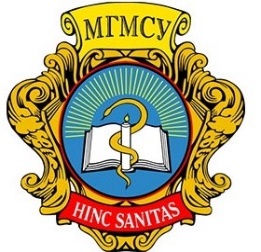 Министерство здравоохранения Российской ФедерацииФедеральное государственное бюджетное образовательное учреждение высшего образования«МОСКОВСКИЙ ГОСУДАРСТВЕННЫЙ МЕДИКО-СТОМАТОЛОГИЧЕСКИЙ УНИВЕРСИТЕТИМЕНИ А.И. ЕВДОКИМОВА»ФГБОУ ВО МГМСУ им. А.И. Евдокимова Минздрава РоссииФакультетСреднего профессионального образованияКафедра(ы)Инфекционных болезней и эпидемиологииУТВЕРЖДАЮПроректор по учебной работе/ И.В. Маев  /28.06.2021г.М. П.РАБОЧАЯ ПРОГРАММА ДИСЦИПЛИНЫ (МОДУЛЯ)РАБОЧАЯ ПРОГРАММА ДИСЦИПЛИНЫ (МОДУЛЯ)РАБОЧАЯ ПРОГРАММА ДИСЦИПЛИНЫ (МОДУЛЯ)РАБОЧАЯ ПРОГРАММА ДИСЦИПЛИНЫ (МОДУЛЯ)РАБОЧАЯ ПРОГРАММА ДИСЦИПЛИНЫ (МОДУЛЯ)РАБОЧАЯ ПРОГРАММА ДИСЦИПЛИНЫ (МОДУЛЯ)РАБОЧАЯ ПРОГРАММА ДИСЦИПЛИНЫ (МОДУЛЯ)РАБОЧАЯ ПРОГРАММА ДИСЦИПЛИНЫ (МОДУЛЯ)РАБОЧАЯ ПРОГРАММА ДИСЦИПЛИНЫ (МОДУЛЯ)РАБОЧАЯ ПРОГРАММА ДИСЦИПЛИНЫ (МОДУЛЯ)РАБОЧАЯ ПРОГРАММА ДИСЦИПЛИНЫ (МОДУЛЯ)Инфекционная безопасностьИнфекционная безопасностьИнфекционная безопасностьИнфекционная безопасностьИнфекционная безопасностьИнфекционная безопасностьИнфекционная безопасностьИнфекционная безопасностьИнфекционная безопасностьИнфекционная безопасностьИнфекционная безопасностьНаименование дисциплины и Профессионального модуля (при наличии)Наименование дисциплины и Профессионального модуля (при наличии)Наименование дисциплины и Профессионального модуля (при наличии)Наименование дисциплины и Профессионального модуля (при наличии)Наименование дисциплины и Профессионального модуля (при наличии)Наименование дисциплины и Профессионального модуля (при наличии)Наименование дисциплины и Профессионального модуля (при наличии)Наименование дисциплины и Профессионального модуля (при наличии)Наименование дисциплины и Профессионального модуля (при наличии)Наименование дисциплины и Профессионального модуля (при наличии)Наименование дисциплины и Профессионального модуля (при наличии)Программа составлена на основе требований Федерального государственного образовательного стандарта среднего профессионального образования по специальностиПрограмма составлена на основе требований Федерального государственного образовательного стандарта среднего профессионального образования по специальностиПрограмма составлена на основе требований Федерального государственного образовательного стандарта среднего профессионального образования по специальностиПрограмма составлена на основе требований Федерального государственного образовательного стандарта среднего профессионального образования по специальностиПрограмма составлена на основе требований Федерального государственного образовательного стандарта среднего профессионального образования по специальностиПрограмма составлена на основе требований Федерального государственного образовательного стандарта среднего профессионального образования по специальностиПрограмма составлена на основе требований Федерального государственного образовательного стандарта среднего профессионального образования по специальностиПрограмма составлена на основе требований Федерального государственного образовательного стандарта среднего профессионального образования по специальностиПрограмма составлена на основе требований Федерального государственного образовательного стандарта среднего профессионального образования по специальностиПрограмма составлена на основе требований Федерального государственного образовательного стандарта среднего профессионального образования по специальностиПрограмма составлена на основе требований Федерального государственного образовательного стандарта среднего профессионального образования по специальности31.02.06 Стоматология профилактическая31.02.06 Стоматология профилактическая31.02.06 Стоматология профилактическая31.02.06 Стоматология профилактическая31.02.06 Стоматология профилактическая31.02.06 Стоматология профилактическая31.02.06 Стоматология профилактическая31.02.06 Стоматология профилактическая31.02.06 Стоматология профилактическая31.02.06 Стоматология профилактическая31.02.06 Стоматология профилактическаяКод и Наименование специальности/Направления подготовки/НаправленностьКод и Наименование специальности/Направления подготовки/НаправленностьКод и Наименование специальности/Направления подготовки/НаправленностьКод и Наименование специальности/Направления подготовки/НаправленностьКод и Наименование специальности/Направления подготовки/НаправленностьКод и Наименование специальности/Направления подготовки/НаправленностьКод и Наименование специальности/Направления подготовки/НаправленностьКод и Наименование специальности/Направления подготовки/НаправленностьКод и Наименование специальности/Направления подготовки/НаправленностьКод и Наименование специальности/Направления подготовки/НаправленностьКод и Наименование специальности/Направления подготовки/НаправленностьГигиенист стоматологическийГигиенист стоматологическийГигиенист стоматологическийГигиенист стоматологическийГигиенист стоматологическийГигиенист стоматологическийГигиенист стоматологическийГигиенист стоматологическийГигиенист стоматологическийГигиенист стоматологическийГигиенист стоматологическийКвалификация выпускникаКвалификация выпускникаКвалификация выпускникаКвалификация выпускникаКвалификация выпускникаКвалификация выпускникаКвалификация выпускникаКвалификация выпускникаКвалификация выпускникаКвалификация выпускникаКвалификация выпускникаОчнаяОчнаяОчнаяОчнаяОчнаяОчнаяОчнаяОчнаяОчнаяОчнаяОчнаяФорма обученияФорма обученияФорма обученияФорма обученияФорма обученияФорма обученияФорма обученияФорма обученияФорма обученияФорма обученияФорма обученияРАССМОТРЕНАРАССМОТРЕНАРАССМОТРЕНАРАССМОТРЕНАРАССМОТРЕНАРАССМОТРЕНАРАССМОТРЕНАРАССМОТРЕНАРАССМОТРЕНАРАССМОТРЕНАРАССМОТРЕНАПрограмма обсуждена на заседании кафедрыПрограмма обсуждена на заседании кафедрыПрограмма обсуждена на заседании кафедрыПрограмма обсуждена на заседании кафедрыПрограмма обсуждена на заседании кафедрыПрограмма обсуждена на заседании кафедрыИнфекционных болезней и эпидемиологииИнфекционных болезней и эпидемиологииИнфекционных болезней и эпидемиологииИнфекционных болезней и эпидемиологииИнфекционных болезней и эпидемиологииНаименование кафедрыНаименование кафедрыНаименование кафедрыНаименование кафедрыНаименование кафедрыПротокол от12.05.202112.05.2021№ 76 № 76 № 76 № 76 № 76 № 76 № 76 № 76 Дата протоколаДата протоколаНомер протоколаНомер протоколаНомер протоколаНомер протоколаНомер протоколаНомер протоколаНомер протоколаНомер протоколаЗаведующий кафедройЗаведующий кафедрой/ Н.Д. Ющук/ Н.Д. ЮщукДолжность Должность Должность Должность ПодписьПодписьПодписьПодписьПодписьРасшифровка подписиРасшифровка подписиПРИНЯТАПРИНЯТАПРИНЯТАПРИНЯТАПРИНЯТАПРИНЯТАПРИНЯТАПРИНЯТАПРИНЯТАПРИНЯТАПРИНЯТАПрограмма одобрена на заседании Ученого Совета факультетаПрограмма одобрена на заседании Ученого Совета факультетаПрограмма одобрена на заседании Ученого Совета факультетаПрограмма одобрена на заседании Ученого Совета факультетаПрограмма одобрена на заседании Ученого Совета факультетаПрограмма одобрена на заседании Ученого Совета факультетаПрограмма одобрена на заседании Ученого Совета факультетаПрограмма одобрена на заседании Ученого Совета факультетаСреднего профессионального образованияСреднего профессионального образованияСреднего профессионального образованияНаименование Ученого Совета факультетаНаименование Ученого Совета факультетаНаименование Ученого Совета факультетаНаименование Ученого Совета факультетаНаименование Ученого Совета факультетаПротокол от08.06.202108.06.2021№ 9№ 9№ 9№ 9№ 9№ 9№ 9№ 9Дата протоколаДата протоколаНомер протоколаНомер протоколаНомер протоколаНомер протоколаНомер протоколаНомер протоколаНомер протоколаНомер протоколаПредседатель Ученого совета факультетаПредседатель Ученого совета факультетаПредседатель Ученого совета факультетаПредседатель Ученого совета факультетаПредседатель Ученого совета факультета/ С.Д. Арутюнов/ С.Д. АрутюновДолжность Должность Должность Должность Должность ПодписьПодписьПодписьПодписьРасшифровка подписиРасшифровка подписиСОГЛАСОВАНОСОГЛАСОВАНОСОГЛАСОВАНОСОГЛАСОВАНОСОГЛАСОВАНОСОГЛАСОВАНОСОГЛАСОВАНОСОГЛАСОВАНОСОГЛАСОВАНОСОГЛАСОВАНОСОГЛАСОВАНОНачальник учебно-методического УправленияНачальник учебно-методического УправленияНачальник учебно-методического УправленияНачальник учебно-методического УправленияНачальник учебно-методического УправленияНачальник учебно-методического УправленияНачальник учебно-методического Управления/ Н.В. ЯрыгинДиректор фундаментальной библиотекиДиректор фундаментальной библиотекиДиректор фундаментальной библиотекиДиректор фундаментальной библиотекиДиректор фундаментальной библиотекиДиректор фундаментальной библиотекиДиректор фундаментальной библиотеки/Е.А. СтупаковаПредседатель Учебно-методического советаПредседатель Учебно-методического советаПредседатель Учебно-методического советаПредседатель Учебно-методического советаПредседатель Учебно-методического советаПредседатель Учебно-методического советаПредседатель Учебно-методического совета/О.В. ЗайратьянцДолжностьДолжностьДолжностьДолжностьДолжностьДолжностьПодписьПодписьПодписьПодписьРасшифровка подписиСОСТАВИТЕЛИСОСТАВИТЕЛИСОСТАВИТЕЛИСОСТАВИТЕЛИСОСТАВИТЕЛИСОСТАВИТЕЛИСОСТАВИТЕЛИСОСТАВИТЕЛИСОСТАВИТЕЛИСОСТАВИТЕЛИСОСТАВИТЕЛИЗаведующий кафедрой, д.м.н., профессорЗаведующий кафедрой, д.м.н., профессорЗаведующий кафедрой, д.м.н., профессорЗаведующий кафедрой, д.м.н., профессорЗаведующий кафедрой, д.м.н., профессорЗаведующий кафедрой, д.м.н., профессорЗаведующий кафедрой, д.м.н., профессор/ Н.Д. Ющук/ Н.Д. ЮщукПрофессор, д.м.н.Профессор, д.м.н.Профессор, д.м.н.Профессор, д.м.н.Профессор, д.м.н.Профессор, д.м.н.Профессор, д.м.н./ С.Л. Максимов/ С.Л. МаксимовДолжность, степеньДолжность, степеньДолжность, степеньДолжность, степеньДолжность, степеньДолжность, степеньДолжность, степеньПодписьПодписьРасшифровка подписиРасшифровка подписиРецензент: Кожевникова Г.М., д.м.н., профессор, заведующая кафедрой инфекционных болезней с курсом эпидемиологии и фтизиатрии ФГАОУ ВО «Российский университет дружбы народов»ФИО, ученая степень, звание, место работыДисциплина Дисциплина Дисциплина Дисциплина Инфекционная безопасностьИнфекционная безопасностьИнфекционная безопасностьИнфекционная безопасностьИнфекционная безопасностьИнфекционная безопасностьНаименование  дисциплины и Профессионального модуля (при наличии)Наименование  дисциплины и Профессионального модуля (при наличии)Наименование  дисциплины и Профессионального модуля (при наличии)Наименование  дисциплины и Профессионального модуля (при наличии)Наименование  дисциплины и Профессионального модуля (при наличии)Наименование  дисциплины и Профессионального модуля (при наличии)относится к относится к Профессиональному циклу  Профессиональному циклу  Профессиональному циклу  Профессиональному циклу  Профессиональному циклу  Профессиональному циклу  Место дисциплины (цикл) в учебном планеМесто дисциплины (цикл) в учебном планеМесто дисциплины (цикл) в учебном планеМесто дисциплины (цикл) в учебном планеМесто дисциплины (цикл) в учебном планеМесто дисциплины (цикл) в учебном планереализуется ввариативнойвариативнойвариативнойвариативнойчасти учебного плана по специальностибазовой/вариативнойбазовой/вариативнойбазовой/вариативнойбазовой/вариативной31.02.06 Стоматология профилактическая31.02.06 Стоматология профилактическая31.02.06 Стоматология профилактическая31.02.06 Стоматология профилактическая31.02.06 Стоматология профилактическая31.02.06 Стоматология профилактическаяКод и Наименование специальностиКод и Наименование специальностиКод и Наименование специальностиКод и Наименование специальностиКод и Наименование специальностиКод и Наименование специальностиочнойочнойочнойформы обучения.формы обучения.формы обучения.очной/очно-заочнойочной/очно-заочнойочной/очно-заочнойЦель:Цель:Цель:Цель:Цель:Цель:Приобретение теоретических и практических навыков, необходимых для проведения профилактики инфекций, связанных с оказанием медицинской помощи (в частности, при ВИЧ-инфекции, вирусных гепатитах В,С,Д) на уровне первичного звена в лечебных организациях стоматологического профиля и в экстремальных условиях с учетом профессиональной деятельности по специальности  «Стоматология  профилактическая».Приобретение теоретических и практических навыков, необходимых для проведения профилактики инфекций, связанных с оказанием медицинской помощи (в частности, при ВИЧ-инфекции, вирусных гепатитах В,С,Д) на уровне первичного звена в лечебных организациях стоматологического профиля и в экстремальных условиях с учетом профессиональной деятельности по специальности  «Стоматология  профилактическая».Приобретение теоретических и практических навыков, необходимых для проведения профилактики инфекций, связанных с оказанием медицинской помощи (в частности, при ВИЧ-инфекции, вирусных гепатитах В,С,Д) на уровне первичного звена в лечебных организациях стоматологического профиля и в экстремальных условиях с учетом профессиональной деятельности по специальности  «Стоматология  профилактическая».Приобретение теоретических и практических навыков, необходимых для проведения профилактики инфекций, связанных с оказанием медицинской помощи (в частности, при ВИЧ-инфекции, вирусных гепатитах В,С,Д) на уровне первичного звена в лечебных организациях стоматологического профиля и в экстремальных условиях с учетом профессиональной деятельности по специальности  «Стоматология  профилактическая».Приобретение теоретических и практических навыков, необходимых для проведения профилактики инфекций, связанных с оказанием медицинской помощи (в частности, при ВИЧ-инфекции, вирусных гепатитах В,С,Д) на уровне первичного звена в лечебных организациях стоматологического профиля и в экстремальных условиях с учетом профессиональной деятельности по специальности  «Стоматология  профилактическая».Приобретение теоретических и практических навыков, необходимых для проведения профилактики инфекций, связанных с оказанием медицинской помощи (в частности, при ВИЧ-инфекции, вирусных гепатитах В,С,Д) на уровне первичного звена в лечебных организациях стоматологического профиля и в экстремальных условиях с учетом профессиональной деятельности по специальности  «Стоматология  профилактическая».Задачи:Задачи:Задачи:Задачи:Задачи:Задачи:Освоить теоретические знания по вопросам общей инфектологии, нозологическим формам инфекционных болезнейОсвоить теоретические знания по вопросам общей инфектологии, нозологическим формам инфекционных болезнейОсвоить теоретические знания по вопросам общей инфектологии, нозологическим формам инфекционных болезнейОсвоить теоретические знания по вопросам общей инфектологии, нозологическим формам инфекционных болезнейОсвоить теоретические знания по вопросам общей инфектологии, нозологическим формам инфекционных болезнейОсвоить теоретические знания по вопросам общей инфектологии, нозологическим формам инфекционных болезнейОсвоить общие принципы техники безопасности при работе с инфекционными больнымиОсвоить общие принципы техники безопасности при работе с инфекционными больнымиОсвоить общие принципы техники безопасности при работе с инфекционными больнымиОсвоить общие принципы техники безопасности при работе с инфекционными больнымиОсвоить общие принципы техники безопасности при работе с инфекционными больнымиОсвоить общие принципы техники безопасности при работе с инфекционными больнымиСформировать умение проводить профилактические мероприятия  внутрибольничной инфекции в стоматологической медицинской организацииСформировать умение проводить профилактические мероприятия  внутрибольничной инфекции в стоматологической медицинской организацииСформировать умение проводить профилактические мероприятия  внутрибольничной инфекции в стоматологической медицинской организацииСформировать умение проводить профилактические мероприятия  внутрибольничной инфекции в стоматологической медицинской организацииСформировать умение проводить профилактические мероприятия  внутрибольничной инфекции в стоматологической медицинской организацииСформировать умение проводить профилактические мероприятия  внутрибольничной инфекции в стоматологической медицинской организацииИзучить принципы ведения медицинской учетно-отчетной документации в стоматологической медицинской организации.Изучить принципы ведения медицинской учетно-отчетной документации в стоматологической медицинской организации.Изучить принципы ведения медицинской учетно-отчетной документации в стоматологической медицинской организации.Изучить принципы ведения медицинской учетно-отчетной документации в стоматологической медицинской организации.Изучить принципы ведения медицинской учетно-отчетной документации в стоматологической медицинской организации.Изучить принципы ведения медицинской учетно-отчетной документации в стоматологической медицинской организации.№КодСодержание компетенцииОК 2Организовывать собственную деятельность, выбирать типовые методы и способы выполнения профессиональных задач, оценивать их эффективность и качество.ОК 3Принимать решения в стандартных и нестандартных ситуациях и нести за них ответственность.ОК 4Осуществлять поиск и использование информации, необходимой для эффективного выполнения профессиональных задач, профессионального и личностного развития.ОК 13Организовывать рабочее место с соблюдением требований охраны труда, производственной санитарии, инфекционной и противопожарной безопасности.ПК 1.1Регистрировать данные эпидемиологического стоматологического обследования населенияПК 1.5Вести медицинскую документациюПК 1.6Соблюдать установленные требования к хранению и использованию средств гигиены и профилактики, правилам работы и контролю за состоянием медицинского стоматологического оборудования, инструментария№Код компетенцииРезультаты обученияОК 2Знать - инструктивно-методические документы и правовые основы, регламентирующие профилактическую и противоэпидемическую работу в стоматологической медицинской организации. - уровни профилактики (первичный, вторичный, третичный) заболеваемости инфекционными болезнями; - порядок оформления документации; - клинику, диагностику, осложнения наиболее распространенных инфекционных болезней. Уметь - применять теоретические знания на практике.Навыки-  выполнения типовых методов и способов профессиональных задач.ОК 3Знать- уровни профилактики (первичный, вторичный, третичный) заболеваемости инфекционными болезнями; - инструктивно-методические документы и правовые основы, регламентирующие профилактическую и противоэпидемическую работу в  стоматологической медицинской организации. - порядок оформления документации; - клинику, диагностику, осложнения наиболее распространенных инфекционных болезней. - принципы проведения профилактических и противоэпидемиологических мероприятий при инфекционных болезнях. Уметь- использовать знания о видах и свойствах микроорганизмов для профилактики профессиональных вредностей и инфекций, связанных с оказанием медицинской помощи.Навыки-  выполнения профилактической и противоэпидемической работы с принятием решения в стандартных и нестандартных ситуациях и нести за них ответственность. ОК 4Знать - инструктивно-методические документы, регламентирующие профилактическую и противоэпидемическую работу, - первичные противоэпидемические мероприятия и санитарно-противоэпидемический режим в стоматологической медицинской организации.Уметь - осуществлять поиск информации, необходимой для эффективного выполнения профессиональных задач.ОК 13Знать- предмет эпидемиологии, учение об эпидемическом процессе; уровни профилактики (первичный, вторичный, третичный) заболеваемости инфекционными болезнями; - инструктивно-методические документы и правовые основы, регламентирующие профилактическую и противоэпидемическую работу в стоматологической медицинской организации,. порядок оформления документации; - клинику, диагностику, осложнения наиболее распространенных инфекционных болезней. - принципы проведения профилактических и противоэпидемиологических мероприятий при инфекционных болезнях.Уметь- использовать знания о видах и свойствах микроорганизмов для профилактики профессиональных вредностей и инфекций, связанных с оказанием медицинской помощи- использовать в своей профессиональной деятельности знания требований охраны труда, производственной санитарии, инфекционной и противопожарной безопасности.Навыки - знаний требований охраны труда, производственной санитарии, инфекционной и противопожарной безопасности.ПК 1.1Знать- предмет эпидемиологии, учение об эпидемическом процессе; уровни профилактики (первичный, вторичный, третичный) заболеваемости инфекционными болезнями; Уметь:- использовать знания о видах и свойствах микроорганизмов для профилактики профессиональных вредностей и инфекций, связанных с оказанием медицинской помощи;- регистрировать данные эпидемиологического стоматологического обследования населенияНавыки: - оформления  инструктивно-методической документации, регламентирующей профилактическую и противоэпидемическую работу.ПК 1.5Знать- инструктивно-методические документы и правовые основы, регламентирующие профилактическую и противоэпидемическую работу в стоматологической медицинской организации.  Порядок оформления документации; Уметь-  оформить медицинскую документациюНавыки- оформления медицинской документации при работе с инфекционным больнымПК 1.6Знать- предмет эпидемиологии, учение об эпидемическом процессе; уровни профилактики (первичный, вторичный, третичный) заболеваемости инфекционными болезнями; - инструктивно-методические документы и правовые основы, регламентирующие профилактическую и противоэпидемическую работу в стоматологической медицинской организации Порядок оформления документации Уметь- использовать знания о видах и свойствах микроорганизмов для профилактики профессиональных вредностей и инфекций, связанных с оказанием медицинской помощиДисциплина Дисциплина Дисциплина Инфекционная безопасностьИнфекционная безопасностьИнфекционная безопасностьИнфекционная безопасностьИнфекционная безопасностьИнфекционная безопасностьНаименование дисциплины и Профессионального модуля (при наличии)Наименование дисциплины и Профессионального модуля (при наличии)Наименование дисциплины и Профессионального модуля (при наличии)Наименование дисциплины и Профессионального модуля (при наличии)Наименование дисциплины и Профессионального модуля (при наличии)Наименование дисциплины и Профессионального модуля (при наличии)изучается на 2курсе (ах) вкурсе (ах) в3семестре (ах) и базируется на знаниях ицифрой (ами)цифрой (ами)Инфекционная безопасностьНаименование дисциплины и Профессионального модуля (при наличии)является базовым для последующего освоения дисциплин, практик: Безопасность жизнедеятельности, Стоматологические заболевания и их профилактика, Гигиена полости рта, Правовое обеспечение профессиональной деятельности, Общественное здоровье и здравоохранение, Здоровый образ жизниНаименование  дисциплин, практик, последующего изученияВ основе преподавания дисциплины лежат следующие виды профессиональной деятельности: Медицинская; (Профилактическая деятельность, Диагностическая деятельность, Лечебная деятельность, Психолого-педагогическая деятельность), Организационно-управленческаяНаименование  видов профессиональной деятельностиОбщая трудоемкость дисциплины Общая трудоемкость дисциплины Общая трудоемкость дисциплины Инфекционная безопасностьИнфекционная безопасностьИнфекционная безопасностьНаименование дисциплины и Профессионального модуля (при наличии)Наименование дисциплины и Профессионального модуля (при наличии)Наименование дисциплины и Профессионального модуля (при наличии)составляет54академических часовОрганизационная форма учебной работыОрганизационная форма учебной работыОрганизационная форма учебной работыОрганизационная форма учебной работыОрганизационная форма учебной работыТрудоемкостьТрудоемкостьТрудоемкостьТрудоемкостьТрудоемкостьОрганизационная форма учебной работыОрганизационная форма учебной работыОрганизационная форма учебной работыОрганизационная форма учебной работыОрганизационная форма учебной работыакад. час.по семестрам (акад.час.)по семестрам (акад.час.)по семестрам (акад.час.)по семестрам (акад.час.)Организационная форма учебной работыОрганизационная форма учебной работыОрганизационная форма учебной работыОрганизационная форма учебной работыОрганизационная форма учебной работыакад. час.123Общая трудоемкость дисциплины Общая трудоемкость дисциплины Общая трудоемкость дисциплины Общая трудоемкость дисциплины Общая трудоемкость дисциплины 5454Контактная работа обучающихся с преподавателемКонтактная работа обучающихся с преподавателемКонтактная работа обучающихся с преподавателемКонтактная работа обучающихся с преподавателемКонтактная работа обучающихся с преподавателем4040Аудиторная работаАудиторная работаАудиторная работаАудиторная работа4040занятия лекционного типазанятия лекционного типазанятия лекционного типа1616в т.ч. часов в инт. формев т.ч. часов в инт. форме00занятия семинарского типазанятия семинарского типазанятия семинарского типа2424в т.ч. часов в инт. формев т.ч. часов в инт. форме00Внеаудиторная работаВнеаудиторная работаВнеаудиторная работаВнеаудиторная работа00Самостоятельная работаСамостоятельная работаСамостоятельная работаСамостоятельная работаСамостоятельная работа1414Промежуточная аттестация:Промежуточная аттестация:Промежуточная аттестация:Промежуточная аттестация:Зачет00занятия лекционного типа, занятия семинарского типа, групповые консультации, индивидуальную работу обучающихся с преподавателем, а также аттестационные испытания промежуточной аттестации обучающихсяВиды контактной работы обучающихся с преподавателем№ п/пРаздел дисциплины Семестр (1-12)Общая трудоемкость из них:из них:из них:из них:из них:из них:из них:из них:№ п/пРаздел дисциплины Семестр (1-12)Общая трудоемкость Контактная работа обучающихся с преподавателемКонтактная работа обучающихся с преподавателемКонтактная работа обучающихся с преподавателемКонтактная работа обучающихся с преподавателемКонтактная работа обучающихся с преподавателемКонтактная работа обучающихся с преподавателемКонтактная работа обучающихся с преподавателемСамостоятельная работа№ п/пРаздел дисциплины Семестр (1-12)Общая трудоемкость Аудиторная работаАудиторная работаАудиторная работаАудиторная работаАудиторная работаАудиторная работаВ/а работаСамостоятельная работа№ п/пРаздел дисциплины Семестр (1-12)Общая трудоемкость ЛекцииСеминарыПЗПрактикумЛРКоллоквиумСамостоятельная работаИнфекционная безопасность354162414Итого:54162414№ п/пРаздел /тема дисциплины Вид занятияИспользуемые интерактивные формы проведения занятийИнфекционная безопасностьЛекция/практическое занятиеАнализ ситуаций и групповая дискуссия№ п/пРаздел дисциплины Тема лекции и ее содержание /часИнфекционная безопасностьЛекция 1. Эпидемический процесс и организация противоэпидемических мероприятий в очагеПонятие эпидемического процесса. Тенденция в эволюции инфекционных болезней в современный период. Роль социальных и природных факторов в детерминации эпидпроцесса. Социально – экологическая концепция эпидемического процесса. Классификация инфекционных болезней. Направленность и организация противоэпидемической работы в очагах. / 2Инфекционная безопасностьЛекция 2. Иммунопрофилактика инфекционных болезнейВиды иммунитета. Показания и противопоказания к вакцинопрофилактике. Организация вакцинного дела. / 2Инфекционная безопасностьЛекция 3. Инфекции, связанные с оказанием медицинской помощиХарактеристика факторов, определяющих рост ИСМП в современных условиях / 2Инфекционная безопасностьЛекция 4. Общие вопросы инфекционных болезней (классификация, принципы диагностики и лечения).  Конвенционные болезниИнфекционные болезни, передающиеся в условиях зуботехнического кабинета (кишечная инфекция, инфекции дыхательных путей, наружных покровов, контактные инфекции. / 2Инфекционная безопасностьЛекция 5. Понятие об осложнениях, исходах и прогнозах инфекционных болезнейОсновные синдромы и симптомы. / 2Инфекционная безопасностьЛекция 6. Клинические особенности, течение, диагностика, лечение и прогноз вирусных гепатитов А,В,С,ДЭпидемиология. Группы риска. Клинические проявления/ 3Инфекционная безопасностьЛекция 7. Клинические особенности, течение, диагностика, лечение и прогноз ВИЧ-инфекцииЭпидемиология. Группы риска. Клинические проявления. / 3№ п/пРаздел дисциплины Содержание раздела дисциплины, структурированное по темам / час пр.-самИнфекционная безопасностьТема 1. Учение об эпидемическом процессе.Определение понятия эпидемического процесса.  / 4-2Инфекционная безопасностьТема 2. Специфическая профилактика инфекционных болезнейМеханизмы передачи возбудителя. Восприимчивость населения. / 4-2Инфекционная безопасностьТема 3. Организация вакцинного дела. «Холодовая цепь».Национальный календарь профилактических прививокИнфекционная безопасностьТема 4. Естественные и искусственные механизмы передачи, пути и факторы передачи возбудителей ИСОМП. Санитарно-гигиенический и противоэпидемический режим ЛПУ.Понятие об инфекционном процессе, инфекционной болезни.Классификация инфекционных болезней / 4-2Инфекционная безопасностьТема 5. Инфекционные болезни, при которых поражается слизистая оболочка ротоглотки Инфекционные болезни, при которых поражается слизистая оболочка ротоглотки (ангина, дифтерия, герпетические инфекции, детские инфекции и т.д.). / 4-2Инфекционная безопасностьТема 6. Средства индивидуальной защиты от инфекционных болезнейИзучение средств индивидуальной защиты от инфекционных болезней.  Виды дезинфекции. Методы и средства дезинфекции. Стерилизация. / 4-2Инфекционная безопасностьТема 7. Клинические особенности, течение, диагностика, лечение и прогноз вирусных гепатитов А,В,С,Д.Эпидемиология. Группы риска. Клинические проявления. / 4-2Инфекционная безопасностьТема 8. ВИЧ-инфекция – разбор историй болезни. ВидеоразборЭпидемиология. Группы риска. Клинические проявления / 4-2№ п/пВид самостоятельной работыПодготовка к тестированиюРабота с учебно-методической литературойРабота с электронными образовательными ресурсамиЦель задания:Профилактическая работа в лечебно-профилактических организациях.Содержание работы обучающегося: Работа с учебно-методической литературой. Подготовка конспектов.Код формируемой компетенцииОК 2, ОК 3, ОК 4, ОК 13, ПК 1.1, ПК 1.5, ПК 1.6Задания для самостоятельной работы:Контрольные заданияЗадания в тестовой формеФорма контроляТестирование, Собеседование по контрольным заданиямИсточники:Рекомендованная основная и дополнительная литература, Интернет-ресурсы, информационно-справочные системы№ п/пНаименованиеИнфекционные болезни. Национальное руководство. / Под редакцией Н.Д. Ющука, Ю.Я. Венгерова. – М.: ГЭОТАР-Медиа, 2015. – 1047 с. – Серия «Национальные руководства».Бактериальные болезни: Учебное пособие /под ред. Н.Д. Ющука. – М.: ГЭОТАР – Медиа, 2014. – 968 с.Вирусные болезни: учебное пособие /под ред. Н.Д. Ющука. – М.: ГЭОТАР – Медиа, 2016. – 637 с.: ил.Форма контроляОценкаКритерии оценкиТестированиеЗачтено/ Не зачтено«Зачтено» Уровень освоения учебного материала позволяет обучающемуся давать верные ответы на 50% и более заданий в тестовой форме.«Не зачтено» более 50% решения заданий в тестовой форме не верно.Собеседование по контрольным заданиямЗачтено/ Не зачтено«Зачтено» Знание клиники, диагностики, осложнения наиболее распространенных инфекционных болезней, принципов проведения профилактических и противоэпидемиологических мероприятий при инфекционных болезнях. Грамотное изложение ответа, без существенных неточностей в ответе; Обоснованность и четкость изложения.«Не зачтено» нет грамотного логичного ответа, отсутствие знания учебного материала.Оценочные средстваКоличествоЗадания в тестовой форме 60Ситуационные задачи25Контрольные задания46Обучающимся предоставляются3вариантов тестов по25тестовых заданий в каждом.ОценкаКоличество верных ответовЗачтено17-25Не зачтено16 и менееОценка Критерии оценкиЗачтеноВыставляется обучающемуся, показавшему знания, и владеющего основными разделами программы дисциплины, необходимым минимумом знаний и способному применять их по образцу в стандартной и нестандартной ситуации, демонстрирует способность к систематизации знаний и клиническому мышлению. Умеет правильно описать выявленную патологию, поставить диагноз и определить тактику ведения пациента; назначить и провести лечение в пределах профессиональной компетенции.Не зачтеноВыставляется обучающемуся, показавшему поверхностные знания, что не позволяет ему применять приобретенные знания даже по образцу в стандартной ситуации.качества выполнения практического задания; культуры организации своей практической деятельности; аккуратности и ответственности при выполнении практического заданияОценка Критерии оценкиЗачтеноОбучающий способен использовать изученный материал в конкретных условиях и в новых ситуациях, применять теоретические знания для анализа практических ситуаций, демонстрирует практические умения.Не зачтеноОбучающий не способен использовать изученный материал в конкретных условиях и в новых ситуациях, применять теоретические знания для анализа практических ситуаций, не способен продемонстрировать практические умения.№ п/пНаименованиеЛекции по инфекционным болезням: в 2-х томах /Н.Д. Ющук, Ю.Я. Венгеров. – 4-е изд., перераб.и доп. – М.: ГЭОТАР – Медиа. - Т.1. – 2016. – 652 с.Лекции по инфекционным болезням: в 2-х томах /Н.Д. Ющук, Ю.Я. Венгеров. – 4-е изд., перераб.и доп. – М.: ГЭОТАР – Медиа. - Т.2. – 2016. – 591 с.№ п/пНаименованиеИнфекционные болезни: учебник /Под ред. Н.Д. Ющука, Ю.Я. Венгерова.- 2-е изд., перераб. и доп.-М.: ГЭОТАР - Медиа, 2011.- 691 с.№ п/пНаименование ресурсаАдрес сайтаКаталог электронных библиотекhttp://www.aonb.ru/iatp/guide/library.htmlЭлектронная библиотека Ихтикаhttp://ihtika.net/Электронная библиотека Российской государственной библиотеки (РГБ)http://eliberary.rsl.ru/ http://www.gumer.info/Электронная библиотека учебниковhttp://studentam.net/Европейская электронная библиотека Europeanahttp://www.europeana.eu/portal/CochraneLibraryhttp://www.cochranelibrary.com/Электронная медицинская библиотека Консультант врачаhttp://www.rosmedlib.ru/Вид учебных занятийОрганизация деятельности обучающегосяЛекцииНа лекциях излагаются основные теоретические положения, новые научные достижения и перспективы развития в области безопасности жизнедеятельности. Лекция носит актуальный и проблемный характер. Обучающийся ведет конспект лекций: кратко, схематично, последовательно фиксирует основные положения, выводы, формулировки. Обозначает вопросы, термины, материалы, которые вызывают трудности.Практические занятияПрактические занятия имеют цель углубления и закрепления теоретических знаний. Устный/письменный опрос (обсуждение) контрольных заданий, решение тестовых заданий, ситуационных клинических задач. Клинический разбор пациента, относящегося к соответствующей теме рабочей учебной программы – опрос, осмотр с выделением ведущих патологических синдромов и симптомов, обсуждение дифференциального диагноза, диагностической и лечебной тактики. Работа с конспектом лекций, подготовка ответов к контрольным вопросам, просмотр рекомендуемой литературы.Самостоятельная работаСамостоятельная работа, проводимая под руководством преподавателей, предназначена для изучения нового материала, практического закрепления знаний и умений и обучения студентов индивидуальному выполнению задания. Работа с конспектом лекции; повторная работа над учебным материалом учебника, дополнительной литературы; составление таблиц для систематизации учебного материала; ответы на контрольные вопросы.Информационные технологии, используемые в учебном процессе:Применение средств мультимедиа в образовательном процессеВизуализированные лекцииРазбор истории болезни у постели больного, разбор стандартизованных ситуационных клинических задачВидеофильмы по основным нозологическим формам инфекций, визуализированные тестовые задания по основным инфекционным нозологиямОрганизация групповых дискуссийДля повышения качества подготовки и оценки полученных компетенций часть занятий проводится с использованием программного обеспечения:Windows Server Standard 2012; Windows Remote Desktop Services CAL; Windows Server 2008; Windows Server 2003;The Document Foundation «LibreOffice»Операционная система типового дистрибутива АИС ФССП России (GosLinux);CentOS 7;FreeBSD 12.0;ALT Linux;WEBSOFT WebTutor;Moodle;Office Standard 2010; PostgreSQL;Mongodb1С – Университет профПАРУС Бюджет 8GIMPOpenShotStatisticaПри реализации образовательной программы для изучения дисциплиныИнфекционная безопасностьНаименование дисциплины и Профессионального модуля (при наличии)используются следующие компоненты материально-технической базы МГМСУ им. А.И. Евдокимова: аудиторный фонд, материально-технический фонд, библиотечный фонд.учебные аудитории для проведения занятий лекционного типаучебные аудитории для проведения практических занятийпомещения, предусмотренные для оказания медицинской помощи пациентам, в том числе связанные с медицинскими вмешательствами, оснащенные специализированным оборудованием и (или) медицинскими изделиямиучебные аудитории для проведения текущего контроля и промежуточной аттестацииучебные аудитории для проведения групповых и индивидуальных консультацийНазначение помещенийпомещения для самостоятельной работыпомещения для хранения и профилактического обслуживания учебного оборудования.Назначение помещений№ п/пМестонахождения аудиторного фонда8-ая улица Соколиной горы, дом 15. Клиническая база – ГБУЗ ИКБ №2 ДЗМ, ауд. 1-13ул. Бориса Жигуленкова, дом 23. Теоретический корпус МГМСУ, ауд. 39, 40,41специализированной мебелью и техническими средствами обучения, служащими для представления учебной информации большой аудиторииМатериально-техническое обеспечениенаборы учебно-наглядных пособий, обеспечивающие тематические иллюстрацииМатериально-техническое обеспечениеНе предусмотреноМатериально-техническое обеспечениекомпьютерной техникой с возможностью подключения к сети "Интернет" и обеспечением доступа в электронную информационно-образовательную среду организацииМатериально-техническое обеспечение№ п/пНаименование темы занятияОборудованиеИнфекционная безопасностьпомещения, оборудование и хозслужбы клиники инфекционных болезней МГМСУ (ГБУЗ «ИКБ №1» ДЗМ, ГБУЗ «ИКБ №2» ДЗМ)№ п/пСостав библиотечного фондаИнфекционные болезни. Национальное руководство. / Под редакцией Н.Д. Ющука, Ю.Я. Венгерова. – М.: ГЭОТАР-Медиа, 2015. – 1047 с. – Серия «Национальные руководства».Инфекционные болезни: учебник для студентов мед.вузов / [Аликеева Г.К. и др.]; под ред. Н.Д. Ющука, Ю.Я. Венгерова. – 2-е изд., перераб. и доп. – М.: ГЭОТАР-Медиа, 2011. – 704 с.: ил.Бактериальные болезни. Учебное пособие / Под ред. Н.Д. Ющука– М.: ГЭОТАР-Медиа, 2014. – 976 с.Вирусные болезни: учебное пособие /под ред. Н.Д. Ющука. – М.: ГЭОТАР – Медиа, 2016. – 637 с.: ил.ВИЧ-инфекция и СПИД. Национальное руководство / под ред. В.В.Покровского – М.: ГЭОТАР-Медиа, 2013. – 698 с.Лекции по инфекционным болезням: в 2-х томах /Н.Д. Ющук, Ю.Я. Венгеров. – 4-е изд., перераб.и доп. – М.: ГЭОТАР – Медиа. - Т.1. – 2016. – 652 с.Лекции по инфекционным болезням: в 2-х томах /Н.Д. Ющук, Ю.Я. Венгеров. – 4-е изд., перераб.и доп. – М.: ГЭОТАР – Медиа. - Т.2. – 2016. – 591 с.Инфекционные болезни у детей: учебное пособие /под ред.: О.В. Зайцевой, А.В. Сундукова. - М.: МГМСУ, 2014. - 219 сВИЧ-инфекция и СПИД. Национальное руководство. Краткое издание /под ред. В.В. Покровского. - М.: ГЭОТАР-Медиа, 2014. - 528 с.Избранные лекции по ВИЧ-инфекции /под ред. В.В. Покровского. — М.: ГЭОТАР-Медиа, 2015. — 512 с.Антибиотики и противоинфекционный иммунитет /под ред.: Н.Д. Ющука, И.П. Балмасовой, В.Н. Царева. - М.: Практическая медицина, 2012. - 232 с.: илТропические болезни: руководство для врачей /В.П. Сергиев [и др.]. - М.: Бином, 2015. - 636 с.: ил.Клиническая лабораторная диагностика: Учебное пособие /А.А. Кишкун.- М.: ГЭОТАР – Медиа, 2010.- 971 с.: ил.  Туберкулез и ВИЧ-инфекция у взрослых: руководство /В.Н. Зимина, В.А. Кошечкин, А.В. Кравченко. - М.: ГЭОТАР-Медиа, 2014. - 224 с.: ил. Интернет-ресурсыПериодические журналы